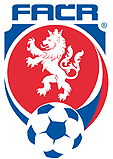 Program jarního semináře rozhodčích  OFS Brno – Venkov 2018Program jarního semináře rozhodčích  OFS Brno – Venkov 2018Program jarního semináře rozhodčích  OFS Brno – Venkov 2018Program jarního semináře rozhodčích  OFS Brno – Venkov 2018Místo konání semináře – restaurace“u Fasurů“ Ořechov ul. Pavlíková 72Místo konání semináře – restaurace“u Fasurů“ Ořechov ul. Pavlíková 72Místo konání semináře – restaurace“u Fasurů“ Ořechov ul. Pavlíková 72Místo konání semináře – restaurace“u Fasurů“ Ořechov ul. Pavlíková 72ZačátekKonecPříjezd, prezence rozhodčích 8:008:30Sobota 3.3.2018 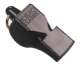 Úvod, představení komise a hostů, slovo předsedy KR8:308:45Sobota 3.3.2018 Písemný  test rozhodčích  / p.Vostrejž ,p.Vejtasa /8:459:30Sobota 3.3.2018 Fotbalové situace na hrací ploše /p. Racek, p. Pelikán /9:4511:20Sobota 3.3.2018 Přednáška  lektora pravidel / p.Hulcký  Zdeněk /11:3012:30Sobota 3.3.2018                             Polední přestávka, oběd12:3013:15Sobota 3.3.2018 Vystoupení hostů, zástupců  DK a STK           13:15         13:45Sobota 3.3.2018 Vyhodnocení testů p. Vostrejž           13:4514,30Sobota 3.3.2018 Diskuze a závěr14,3015:00Poplatek za seminář rozhodčích: 250 KčNováčci a R do 18 let: 150 Kč